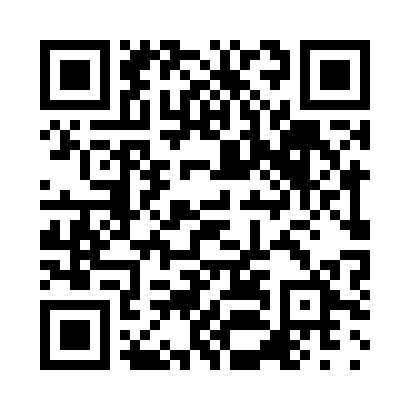 Prayer times for Dugopolje, CroatiaWed 1 May 2024 - Fri 31 May 2024High Latitude Method: NonePrayer Calculation Method: Muslim World LeagueAsar Calculation Method: ShafiPrayer times provided by https://www.salahtimes.comDateDayFajrSunriseDhuhrAsrMaghribIsha1Wed3:535:4612:514:457:569:422Thu3:515:4412:514:467:579:443Fri3:495:4312:514:467:599:464Sat3:475:4212:504:478:009:475Sun3:455:4012:504:478:019:496Mon3:435:3912:504:478:029:517Tue3:415:3812:504:488:039:538Wed3:395:3712:504:488:049:549Thu3:375:3512:504:488:059:5610Fri3:355:3412:504:498:079:5811Sat3:335:3312:504:498:0810:0012Sun3:315:3212:504:498:0910:0113Mon3:295:3112:504:508:1010:0314Tue3:285:3012:504:508:1110:0515Wed3:265:2812:504:518:1210:0716Thu3:245:2712:504:518:1310:0817Fri3:225:2612:504:518:1410:1018Sat3:205:2512:504:528:1510:1219Sun3:195:2512:504:528:1610:1320Mon3:175:2412:504:528:1710:1521Tue3:155:2312:504:538:1810:1722Wed3:145:2212:504:538:1910:1823Thu3:125:2112:504:538:2010:2024Fri3:115:2012:514:548:2110:2225Sat3:095:2012:514:548:2210:2326Sun3:085:1912:514:548:2310:2527Mon3:065:1812:514:558:2410:2628Tue3:055:1712:514:558:2510:2829Wed3:045:1712:514:558:2610:2930Thu3:025:1612:514:568:2710:3131Fri3:015:1612:514:568:2810:32